Home Learning Maths Complete the following sequences 3   6   9   _____   15   _____24   21   _____   15   _____   9 ____   24   27   30   _____   3645   _____   _____   36   33   3012   _____   18   21   _____   27_____   48   45   _____   39   36 39   42   _____   48   _____   54 21   _____   _____   12   9   6_____   _____   21   24   27   3054   51   _____   _____   42   39Complete the square below: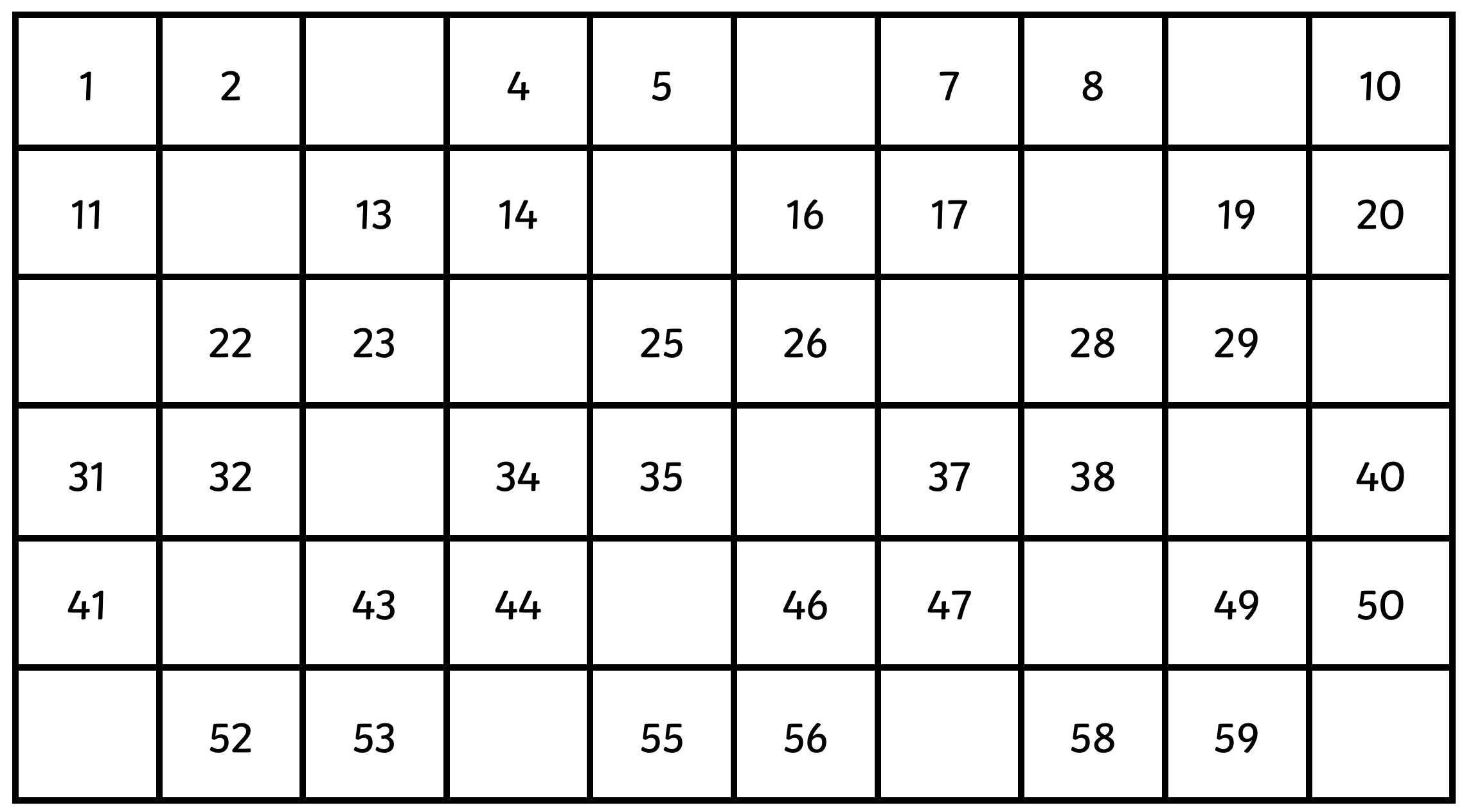 Completes the sentences: 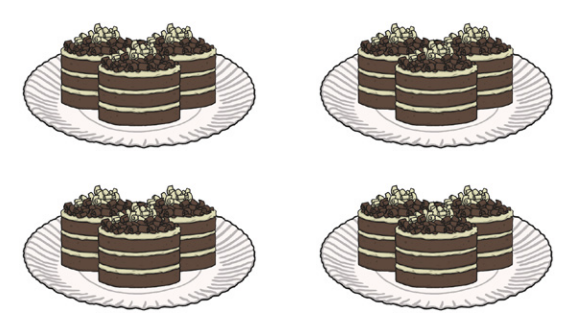 ____________ x ______________ = _____________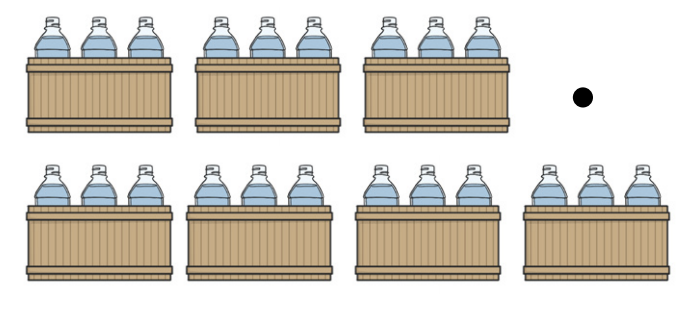 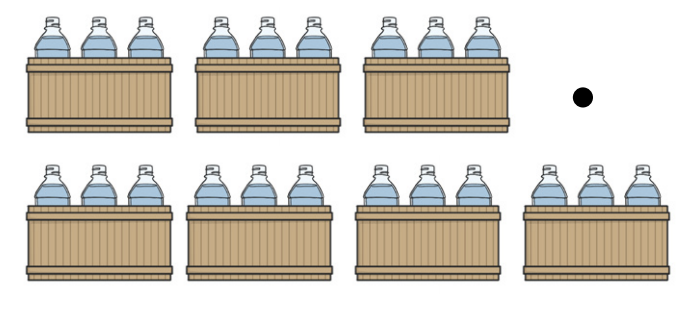                                                          ____________ x ______________ = _____________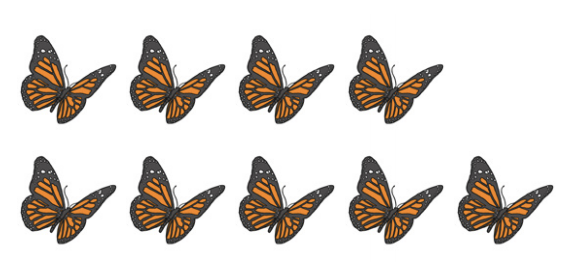 ____________ x ______________ = _____________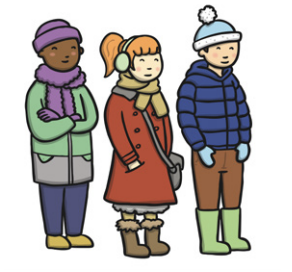 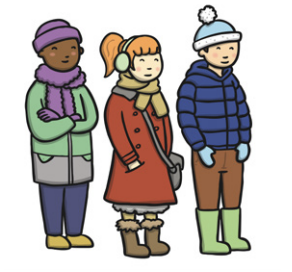 ____________ x ______________ = _____________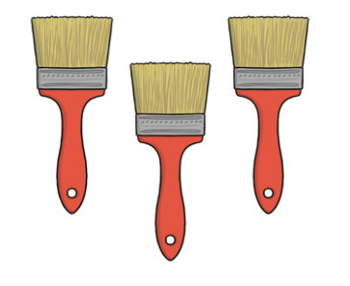 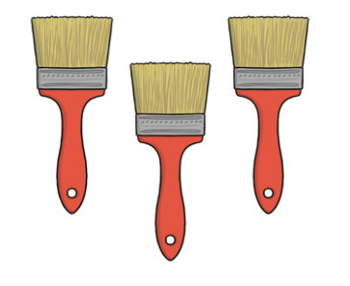 ____________ x ______________ = _____________